АДМИНИСТРАЦИЯДАВЫДОВСКОГО МУНИЦИПАЛЬНОГО ОБРАЗОВАНИЯ  ПУГАЧЕВСКОГО МУНИЦИПАЛЬНОГО РАЙОНАСАРАТОВСКОЙ ОБЛАСТИПОСТАНОВЛЕНИЕот ___18_ октября 2019 года №  110О внесении изменений в постановлениеадминистрации Давыдовского муниципальногообразования Пугачевского муниципального районаСаратовской области от 10 октября 2016 года № 96«Об утверждении методики прогнозирования поступлений доходов вбюджет Давыдовского муниципальногообразования Пугачевского муниципального района, главным администратором которых являетсяадминистрацияДавыдовского муниципальногообразования Пугачевского муниципального района»В соответствии с пунктом 1 статьи 160.1 Бюджетного кодекса Российской Федерации, постановлением Правительства Российской Федерации от 23 июня 2016 года № 574 «Об общих требованиях к методике прогнозирования поступлений доходов в бюджеты бюджетной системы Российской Федерации», администрация Давыдовского муниципального образования Пугачевского муниципального района Саратовской области ПОСТАНОВЛЯЕТ:1. Внести в постановление администрации Давыдовского муниципального образования Пугачевского муниципального района Саратовской области от 10 октября 2016 года № 96 «Об утверждении методики прогнозирования поступлений доходов в бюджет Давыдовского муниципального образования Пугачевского муниципального района, главным администратором которых является администрация Давыдовского муниципального образования Пугачевского муниципального района» следующие изменения:1.1. Приложение к постановлению администрации Давыдовского муниципального образования Пугачевского муниципального района Саратовской областиот 10 октября 2016 года № 96 изложить в новой редакции:Приложение к постановлению администрации Давыдовского муниципального образования Пугачевского муниципального района Саратовской области            от 10 октября 2016 года № 96Методика прогнозирования поступлений доходов в бюджет Давыдовского муниципального образования Пугачевского муниципального района Саратовской области, главным администратором, которых является Давыдовскогомуниципального образования Пугачевского муниципального района Саратовской области1.  Настоящая методика разработана в соответствии со статьей 160.1 Бюджетного кодекса Российской Федерации, постановлением Правительства Российской Федерации от 23 июня 2016 года № 574 «Об общих требованиях к методике прогнозирования поступлений доходов в бюджеты бюджетной системы Российской Федерации»  (с изменениями от 5 июня 2019 года № 722) и определяет методику прогнозирования поступлений доходов в бюджет Давыдовского муниципального образования Пугачевского муниципального района Саратовской области (далее - бюджет поселения) по кодам доходов, главным администратором которых является администрация Давыдовского муниципального образования Пугачевского муниципального района Саратовской области и направлена на повышение качества прогнозирования поступления доходов в бюджет поселения. 2. Перечень доходов, в отношении которых администрация Давыдовского муниципального образования выполняет бюджетные полномочия главного администратора доходов, определяется согласно нормативного правового акта о наделении его соответствующими полномочиями, действующими на дату составления прогноза. 3. Доходы бюджета Давыдовского муниципального образования подразделяются на:прогнозируемые;не прогнозируемые, но фактически поступающие в доходы местных бюджетов (доходы носят нерегулярный характер), оценка и прогноз осуществляется на основе данных о фактических поступлениях доходов.4. Прогнозирование поступления доходов в текущем финансовом году производится на основании данных о фактических поступлениях доходов за истекшие месяцы этого года; Прогнозирование поступлений доходов в очередном финансовом году производится на основании данных о фактических поступлениях в отчетном и предшествующем ему годах, по прогнозным данным на текущий финансовый год. Прогнозирование доходов на плановый период осуществляется аналогично прогнозированию доходов на очередной финансовый год с применением индексов-дефляторов и других показателей на плановый период, при этом в качестве базовых показателей принимаются показатели года, предшествующие планируемому. 7. При расчете прогнозного объема поступлений доходов используется   оценка ожидаемых результатов работы по взысканию дебиторской задолженности по доходам, учитывается влияние отдельных решений Президента Российской Федерации, нормативно-правовые акты Правительства Российской Федерации, высших исполнительных органов власти субъектов и представительных органов муниципальных образований. При этом проекты нормативных правовых актов и проекты, предусматривающие внесение изменений в нормативно-правовые акты  при расчете прогнозного объема поступлений доходов могут учитываться по решению Совета Давыдовского муниципального образования Пугачёвского муниципального района Саратовской области.8. Прогнозные значения объемов поступлений доходов в бюджет поселения могут рассчитываться с применением следующих методов расчетов: -  прямой расчет, основанный на непосредственном использовании прогнозных значений объемных и стоимостных показателей, уровней ставок и других показателей, определяющих прогнозный объем поступлений прогнозируемого вида доходов;-  усреднение – расчет, осуществляемый на основании усреднения годовых объемов доходов не менее, чем за 3 года или за весь период поступления соответствующего вида доходов в случае, если он не превышает 3 года;-  индексация – расчет с применением индекса потребительских цен, либо индекса инфляции или другого коэффициента, характеризующего динамику прогнозируемого вида доходов;-   экстраполяция – расчет, осуществляемый на основании имеющихся данных о тенденциях изменений поступлений в прошлых периодах;- метод экспертной оценки, основанный на предполагаемых возможных поступлениях в доход бюджета в текущем и очередном финансовом году.9.      К  прогнозируемым доходам относятся:9.1. Доходы, получаемые в виде арендной платы, а также средства от продажи права на заключение договоров аренды за земли, находящиеся в собственности сельских поселений (за исключением земельных участков муниципальных бюджетных и автономных учреждений) (далее - арендная плата за землю).1 11 05025 10 0000 120 Для расчета прогноза поступлений в местный бюджет доходов от арендной платы за землю используются метод экспертной оценки, основанный на предполагаемых возможных поступлениях в доход бюджета в текущем и очередном финансовом году.  При расчетах используются:-  Бюджетный кодекс Российской Федерации в части установления норматива отчислений по доходам от передачи в аренду земельных участков, находящихся в собственности поселений;- планируемое выбытие земель из арендных отношений в очередном финансовом году (в связи с продажей земельных участков, переоформления прав аренды на иное право и др.);- планируемое изменение порядка определения размера арендной платы за земельные участки, установленного нормативными правовыми актами;- планируемое увеличение площадей земельных участков, сдаваемых                      в аренду (в том числе за счет перехода плательщиков с бессрочного пользования на арендные отношения);- сведения о размере задолженности арендной платы за земельные участки на последнюю отчетную дату текущего года, в том числе возможной к взысканию (по данным главного администратора доходов бюджета).Сумма арендной платы за земельные участки, находящиеся в собственности муниципального образования, планируемая к поступлению в местный бюджет в расчетном году, рассчитывается с учетом ее полного зачисления в бюджет муниципального образования.Прогноз общей суммы поступлений арендной платы за земельные участки рассчитывается по формуле:АПпр = АПож – АПумен + АПувел +  АПзад, гдеАПпр    -   прогноз общей суммы арендной платы за земельные участки                          в очередном финансовом году;АПож    -  ожидаемый объем поступлений арендной платы за земельные  участки в текущем году (экспертная оценка),АПумен  - прогноз объема уменьшения поступлений арендной платы                                      за земельные  участки в очередном финансовом году;АПув       - прогноз объема увеличения арендной платы за земельные участки в очередном финансовом году;АПзад   -  прогнозируемая сумма поступлений задолженности прошлых лет                   в очередном финансовом году;9.2. Доходы от сдачи в аренду имущества, находящегося в оперативном управлении органов управления сельских поселений и созданных ими учреждений (за исключением имущества муниципальных бюджетных и автономных учреждений) (далее - доходы от арендной платы за муниципальное имущество).1 11 05035 10 0000 120Для расчета прогноза доходов от сдачи в аренду имущества, находящегося в оперативном управлении органов местного самоуправления и созданных ими учреждений (за исключением имущества бюджетных и автономных учреждений) применяется метод прямого счета, основанный на непосредственном использовании прогнозных значений площадей, сдаваемых в аренду, размере ставок и других показателей, определяющих прогнозный объем поступлений прогнозируемого вида доходов;Для расчета используются:- договоры, заключенные с арендаторами муниципального имущества (данные о сдаваемой в аренду площади и ставке арендной платы);- информация об уменьшении площадей, сдаваемых в аренду (на основании прогнозного Плана приватизации муниципального имущества на очередной финансовый год, выбытия имущества в связи с передачей полномочий и иных причин); - информация о планируемом изменении порядка исчисления и уплаты                  в бюджет арендной платы за имущество, установленного муниципальными правовыми актами;- объем предоставленных льгот по арендной плате за имущество;- информация о планируемом увеличении площадей, сдаваемых в аренду;- сведения о размере задолженности по арендной плате за имущество на последнюю отчетную дату, в том числе возможную к взысканию.Прогноз поступлений арендной платы в бюджет рассчитывается по формуле:Пн = (Sж    - Sум) х Ст + Зпл,  гдеПн - прогноз поступлений арендной платы в очередном финансовом году;Sж - площадь сдаваемая в аренду на расчетную дату;Sум - объем выбытия арендуемых площадей;Ст  -  ставка арендной платы;Зпл  - прогнозируемая сумма поступлений задолженности прошлых лет.9.3. Прочие поступления от использования имущества, находящегося в собственности сельских поселений (за исключением имущества муниципальных бюджетных и автономных учреждений, а также имущества муниципальных унитарных предприятий, в том числе казенных):1 11 09045 10 0000 120Для расчета прогноза арендной платы от предоставления имущества, находящегося в муниципальной собственности в аренду применяется метод прямого счета. Для расчета используются:- договоры, заключенные с арендаторами муниципального имущества;- информация об уменьшении площадей, сдаваемых в аренду; - информация о планируемом изменении порядка исчисления и уплаты                  в бюджет арендной платы за имущество, установленного муниципальными правовыми актами;- объем предоставленных льгот по арендной плате за имущество;- информация о планируемом увеличении площадей, сдаваемых в аренду;- сведения о размере задолженности по арендной плате за имущество на последнюю отчетную дату, в том числе возможную к взысканию.Прогноз поступлений арендной платы в бюджет рассчитывается по формуле:Пн = (Sж    - Sум) х Ст + Зпл,  гдеПн - прогноз поступлений арендной платы в очередном финансовом году;Sж - площадь сдаваемая в аренду на расчетную дату;Sум - объем выбытия арендуемых площадей;Ст  -  ставка арендной платы;Зпл  - прогнозируемая сумма поступлений задолженности прошлых лет.9.4. Доходы от перечисления части прибыли, остающейся после уплаты налогов и иных обязательных платежей муниципальных унитарных предприятий, созданных сельскими поселениями1 11 07015 10 0000 120Алгоритм расчета определяется исходя из фактической или прогнозной величины чистой прибыли муниципальных унитарных предприятий в году, предшествующем году, на который осуществляется расчет прогнозного объема доходов, из доли чистой прибыли муниципальных унитарных предприятий, перечисляемой в бюджет муниципального образования.В расчетах применяется: - Бюджетный кодекс Российской Федерации в части установления нормативов отчислений, - муниципальные нормативно-правовые акты, устанавливающие процент отчисления от чистой прибыли муниципальных унитарных предприятий, порядок определения части прибыли, перечисляемой в бюджет муниципальными унитарными предприятиями по результатам хозяйственной деятельности, - информация о финансовых результатах предприятий за отчетный финансовый год и размере ожидаемых поступлений части прибыли предприятий              в текущем финансовом году (в разрезе предприятий).Расчет отчислений части прибыли производится по следующей формуле:ЧП = (СУММ(Нчпi ) - Снижчп) x Ночп, гдеЧП - прогноз поступления доходов от части прибыли муниципальных унитарных предприятий, остающейся после уплаты налогов и иных обязательных платежей;Нчпi - прогнозируемая прибыль i-го муниципального унитарного предприятия, остающаяся после уплаты налогов и иных обязательных платежей;Снижчп - снижение годовой суммы перечислений чистой прибыли в связи             с предполагаемым акционированием, ликвидацией, реорганизацией муниципальных унитарных предприятий;Ночп - норматив отчисления доходов от части прибыли муниципальных унитарных предприятий в бюджет муниципального образования, установленный на очередной финансовый год.Прогноз может корректироваться на поступления задолженности прошлых лет или переплату отчислений.9.5. Прочие доходы от оказания платных услуг (работ) получателями средств бюджетов сельских поселений1 13 01995 10 0000 130Применяется метод прямого расчета. Алгоритм расчета прогнозных показателей соответствующего вида доходов определяется исходя из количества планируемых платных услуг и их стоимости, установленной муниципальными органами власти. Определение количества платных услуг каждого вида основывается на статистических данных не менее чем за три года  или за весь период оказания  услуги в случае, если он не превышает 3 лет (среднее количество платных услуг за три последних года).Прогнозирование поступлений доходов от оказания платных услуг (работ)                    осуществляется на основании:- действующих порядков установления и исчисления доходов от оказания платных услуг (работ);- информации о количестве планируемых в очередном финансовом году платных услуг;- стоимости платных услуг. Объем поступлений в  бюджет доходов от оказания платных услуг (работ) на планируемый год рассчитывается по следующей формуле:Пуn = СУММ (Сi х Кi ),  где:Сi - стоимость единицы i-ой платной услуги;Кi - количество единиц i-ой платной услуги.9.6. Прочие доходы от компенсации затрат бюджетов сельских поселений1 13 02995 10 0000 130Для расчета прогнозного объема поступлений: а) учитывается прогнозный объем дебиторской задолженности по состоянию на 1 января очередного финансового года, подлежащий возврату в бюджет в очередном финансовом году; б) применяется метод прямого расчета; в) формула расчета: ПОдз = ДЗ1 + ДЗ2 + ДЗn, где ПОдз – прогнозный объем дебиторской задолженности по состоянию на 1 января очередного финансового года, подлежащий возврату в бюджет в очередном финансовом году; ДЗ – дебиторская задолженность, подлежащая возврату в бюджет в очередном финансовом году, в соответствии с условиями действующего договора (соглашения, иного документа).9.7. Доходы от реализации имущества, находящегося в муниципальной собственности1 14 02053 10 0000 410  Доходы от реализации иного имущества, находящегося в собственности сельских поселений (за исключением имущества муниципальных бюджетных и автономных учреждений, а также имущества муниципальных унитарных предприятий, в том числе казенных), в части реализации основных средств по указанному имуществу1 14 02053 10 0000 440  Доходы от реализации иного имущества, находящегося в собственности сельских поселений (за исключением имущества муниципальных бюджетных и автономных учреждений, а также имущества муниципальных унитарных предприятий, в том числе казенных), в части реализации материальных запасов по указанному имуществуДля расчета прогнозных показателей по доходам от продажи муниципального имущества используется метод прямого расчета. Алгоритм расчета прогнозных показателей соответствующего вида доходов определяется с учетом прогнозного плана (программы) приватизации муниципального имущества, актов планирования приватизации муниципального имущества, находящегося в муниципальной собственности, а также порядка и последовательности применения способов приватизации, установленных нормативными правовыми актами приватизации муниципального имущества.9.8. Доходы от продажи земельных участков, находящихся в собственности сельских поселений (за исключением земельных участков муниципальных бюджетных и автономных учреждений)1 14 06025 10 0000 430Источник данных: показатели бухгалтерского учета, кадастровые паспорта земельных участков	Показатель на очередной финансовый год и плановый период рассчитывается с применением метода прямого расчета по следующей формуле:Пприв = К*С* Нт  - Д, где :К - количество земельных участков, планируемых к продаже в прогнозируемом периоде;С - рыночная или кадастровая стоимость земельных участков, планируемых к продаже в прогнозируемом периоде;Д – дополнительные (+) или выпадающие (-) доходы бюджета в прогнозируемом году.Расчет выпадающих доходов осуществляется с использованием метода усреднения.Нт - средний уровень реализации, который рассчитывается по формуле:зупр+ зупр iзупл+ зупл iНт = 	,  где:пn - количество периодов (не менее 3-х лет, предшествующих прогнозируемому);ЗУПР, ЗУПР i количество проданных земельных участков в периоде;ЗУПЛ, ЗУПЛ i  - количество земельных участков, запланированных к продаже в периоде.9.9. Доходы, полученные в результате применения мер гражданско-правовой, административной и уголовной ответственности, в том числе штрафов, конфискаций и компенсаций, а также средств, полученных в возмещении вреда, причиненного публично-правовому образованию, и иных сумм принудительного изъятия (платежей) 1.1 16 00000 10 0000 1401 Главным администратором может осуществляться администрирование поступлений по всем подстатьям данной статьи и по всем подвидам данного вида доходов. в случае, если фиксированные размеры штрафов и иных сумм принудительного изъятия платежей в денежном выражении или их диапазоны установлены законодательно и есть возможность получения соответствующих статистических данных о количестве наложенных штрафов, применяется метод прямого расчета (по видам правонарушений и с учетом размеров платежей);определение прогнозного количества наложенных штрафов и иных сумм принудительного изъятия (платежей) по каждому виду правонарушений основывается на статистических данных не менее чем за 3 года или за весь период закрепления в законодательстве Российской Федерации в случае, если этот период не превышает 3 лет;размеры штрафов и иных сумм принудительного изъятия (платежей) по каждому виду правонарушений соответствуют положениям нормативных правовых актов Российской Федерации, субъектов Российской Федерации или представительных органов муниципальных образований с учетом изменений, запланированных на очередной финансовый год и плановый период.9.10. Прочие неналоговые доходы бюджетов сельских поселений1 17 05050 10 0000 180Показатели, используемые для расчета: отчетные данные о прочих неналоговых доходах за три предшествующих года.Источником данных для показателей являются отчеты об исполнении бюджета за соответствующий год.Метод расчета:  - усреднение – расчет на основании усреднения годовых объемов доходов не менее, чем за 3 года или за весь период поступления соответствующего вида доходов в случае, если он не превышает 3 года;Алгоритм расчета:Нд = (Нд1 +   Нд2  +  Нд3)  / 3 - ВД, гдеНд1,2,3 – неналоговые доходы за три предыдущих финансовых года.ВД – оценка объема выпадающих доходов в связи с применением предусмотренных законодательством Российской Федерации льгот, освобождений и иных преференций с указанием соответствующих норм законодательства Российской Федерации. 9.11. Доходы, поступление которых не имеет постоянного характера, поступающие в бюджет на нерегулярной основе (не прогнозируемые доходы) планируются в бюджете на очередной финансовый год по мере фактического поступления.К доходам бюджетов, поступление которых не имеет постоянного характера (не прогнозируемым доходам) относятся:1 08 04020 01 0000 110 Государственная пошлина за совершение нотариальных действий должностными лицами органов местного самоуправления, уполномоченными в соответствии с законодательными актами Российской Федерации на совершение нотариальных действий;1 11 05314 10 0000 120 Плата по соглашениям об установлении сервитута, заключенным органами местного самоуправления сельских поселений, государственными или муниципальными предприятиями либо государственными или муниципальными учреждениями в отношении земельных участков, государственная собственность на которые не разграничена и которые расположены в границах сельских поселений;1 13 02065 10 0000 130 Доходы, поступающие в порядке возмещения расходов, понесенных в связи с эксплуатацией имущества сельских поселений;1 15 02050 10 0000 140 Платежи, взимаемые органами местного самоуправления (организациями) сельских поселений за выполнение определенных функций1 17 01050 10 0000 180 Невыясненные поступления, зачисляемые в бюджеты сельских поселений	9.12.  Прогнозирование безвозмездных поступлений от других бюджетов бюджетной системы Российской Федерации.2 02 00000 00 0000 000  Безвозмездные поступления от других бюджетов бюджетной системы Российской Федерации11 Главным администратором может осуществляться администрирование поступлений по всем подстатьям данной статьи и по всем подвидам данного вида доходов. 	Источником данных являются закон о бюджете Саратовской области на очередной финансовый год (на очередной финансовый год и плановый период),  проект закона Саратовской области о бюджете на очередной финансовый год и плановый период, решение о бюджете Пугачевского муниципального района на очередной финансовый год (на очередной финансовый год и плановый период), а также нормативные правовые акты органов местного самоуправления Пугачевского муниципального района.Объемы безвозмездных поступлений из областного бюджета прогнозируются в соответствии с объемами, предусмотренными Законом Саратовской области, проектом Закона Саратовской области о бюджете Саратовской области на очередной финансовый год (на очередной финансовый год и плановый период).Объемы безвозмездных поступлений из районного бюджета прогнозируются в соответствии с объемами, предусмотренными решением Собрания Пугачевского муниципального района,  проектом решения Собрания Пугачевского муниципального района о бюджете Пугачевского муниципального района о бюджете на очередной финансовый год (на очередной финансовый год и плановый период), а также нормативные правовые акты органов местного самоуправления Пугачевского муниципального района.	Исчисление показателей поступлений доходов, указанных в настоящем пункте, в текущем финансовом году,  осуществляется прямым расчетом исходя из показателей, определенных к передаче в бюджет Давыдовского муниципального образования на очередной финансовый год из других бюджетов бюджетной системы Российской Федерации.9.13. Прочие безвозмездные поступления1. 2 07 00000 00 0000 0001 Главным администратором может осуществляться администрирование поступлений по всем подстатьям данной статьи и по всем подвидам данного вида доходов. Прогноз по таким видам  поступлений, принимается равным нулю, так как данные виды безвозмездных поступлений относятся к категории не поддающихся объективному прогнозированию в связи с не системностью их поступления и непредсказуемостью их образования.  Показатели поступлений доходов, указанных в настоящем пункте, в текущем финансовом году корректируются в ходе исполнения бюджета Давыдовского муниципального образования  с учетом фактического поступления средств  в  бюджет Давыдовского муниципального образования.10. В процессе исполнения бюджета возможна корректировка объема прогноза поступлений доходов на сумму превышения (уменьшения) фактического объема их поступления в текущем финансовом году. 2. Постановление администрации Давыдовского муниципального образования Пугачёвского муниципального района Саратовской области №105 от 01.10.2019 года «О внесении изменений в постановление администрации Давыдовского муниципального образования Пугачевского муниципального района Саратовской области от 10 октября 2016 года № 96 «Об утверждении методики прогнозирования  поступлений доходов в бюджет Давыдовского муниципального образования Пугачевского муниципального района, главным администратором которых является администрация Давыдовского муниципального образования Пугачевского муниципального района»  признать утратившим силу. 3. Опубликовать настоящее постановление в «Информационном бюллетене» Давыдовского муниципального образования и разместить на официальном сайте Давыдовского муниципального образования в сети «Интернет».            4. Контроль за исполнением настоящего постановления оставляю за собой.            5. Настоящее постановление вступает в силу со дня его официального  опубликования.Глава Давыдовского муниципального образования					       А.Г. Тарасов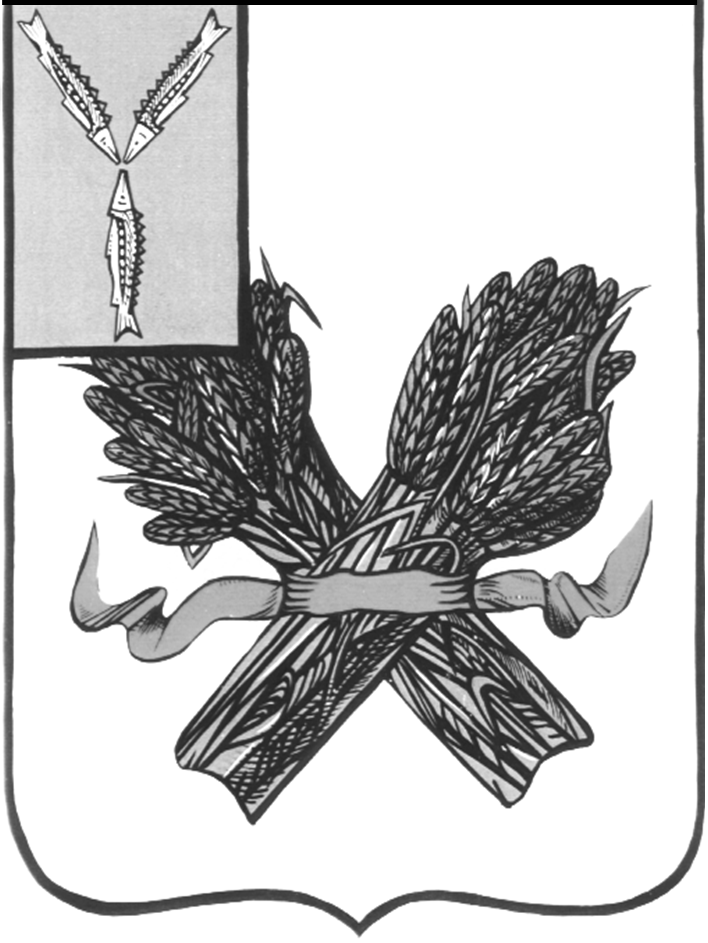 